                  ALL MATCHES  BEST 2 OUT OF 3		                    20 + DART BOARDS		        PRIZES ALL DAY** $2.00 Surcharge Paid to ADO** 2 out of 3 Single Elimination**   Volcano’s Sports Bar & grill  Hurst	Metro 498-0990 	Scooter Heath 254-977-2715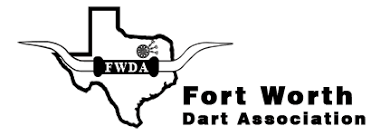 LAVA FLOW OPEN$3750.00 +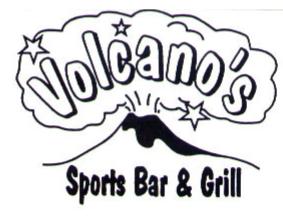 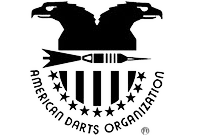 LAVA FLOW OPEN$3750.00 +129 E. Harwood(817) 498-0990*21* Dart BoardsSept. 29-30th129 E. Harwood(817) 498-0990*21* Dart Boards129 E. Harwood(817) 498-0990*21* Dart BoardsDATETIMEEVENTFEE1 ST2ND3 / 4THPAYOUT EACH TEAMFRIDAY7:00PMMIXED DBLSCRICKET$15.00$200.00$100.00$50.00$400.00FRIDAY9:00PMBLIND DRAWDBLES501/C/WB$15.00$320.00$160.00$60.00$600.00SATURDAY10:00AMMENS DBLS501/C/WB$15.00$160.00$80.00$40.00$320.00SATURDAY10:00AMLADIES DBLS501/C/WB$15.00$120.00$60.00$30.00$240.00SATURDAY12:00PMMENS SINGLES501$17.00$150.00$70.00$35.00$290.00SATURDAY12:00PMLADIES SINGLES501$17.00$100.00$50.00$30.00$210.00SATURDAY2:30PMMIXED TRPLS601$15.00$300.00$150.00$75.00$600.00SATURDAY5:30PMMENS SINGLESCRICKET$17.00$150.00$70.00$35.00$290.00SATURDAY5:30PMLADIES SINGLESCRICKET$17.00$100.00$50.00$30.00$210.00SAT8:30PMBLIND DRAW DBLS501/C/WB$15.00$320.00$160.00$60.00$600.00